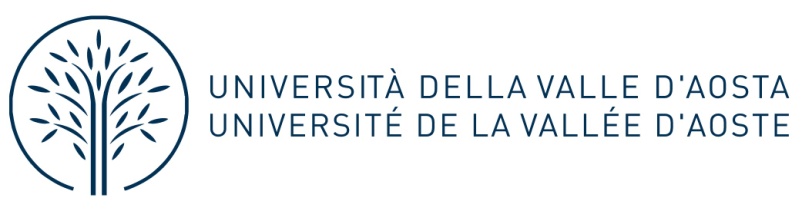 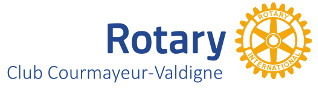 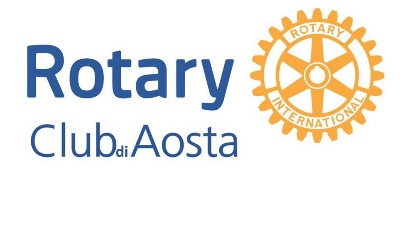 ALLEGATO B) Lettera motivazionaleDirezione generale di Ateneo - Ufficio protocollo e gestione documentale Strada Cappuccini n. 2A11100 AOSTAOGGETTO: partecipazione alla selezione per l’attribuzione di dieci borse di studio in applicazione della convenzione tra l’Università della Valle d’Aosta – Université de la Vallée d’Aoste, il Rotary Club di Aosta e il Rotary Club Courmayeur-Valdigne.   Cognome e nome ________________________________________Matricola _____________________________Lettera motivazionaleAosta, il ________________________________________________Firma studente